РЕСПУБЛИКА ДАГЕСТАНМУНИЦИПАЛЬНОЕ ОБРАЗОВАНИЕ«ХАСАВЮРТОВСКИЙ РАЙОН»СОБРАНИЕ ДЕПУТАТОВ МУНИЦИПАЛЬНОГО РАЙОНАХасавюртовский район,                                              Тел: (8-87231) 5-20-85, факс 5-20-77с. Эндирей, Махачкалинское шоссе 25 «а»                        Email:  sobraniehasray@mail.ru                                                           РЕШЕНИЕО внесения дополнения в Решение Собрания депутатов муниципального района от 26 марта 2020 года №30/8-VI СД «О передаче органам местного самоуправления   сельских поселений  МО «Хасавюртовский район» осуществление части своих полномочий по решению вопросов местного значения, отнесенных к компетенции органов местного самоуправления  муниципального района»  Собрание депутатов муниципального районаРЕШИЛО:         1.Внести в Решение Собрания депутатов  муниципального района от 26 марта 2020 года №30/8-VI СД «О передаче органам местного самоуправления   сельских поселений  МО «Хасавюртовский район» осуществление части своих полномочий по решению вопросов местного значения, отнесенных к компетенции органов местного самоуправления  муниципального района» следующее дополнение:         а) в пункте 1 части 1 после слов «а также расходов по их электроснабжению» дополнить словами «лицензирование добычи пресных подземных вод (артезианские скважины).         2.Настоящее Решение вступает в силу со дня его принятия.Председатель                                                                      Глава    Собрания депутатов                                                муниципального района                                                                М.Лабазанов                                                                А.Алибеков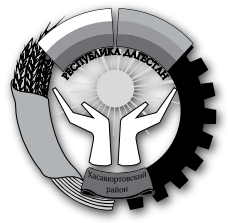 «23 »декабря  2022 года                                                                                 №21/5-VII СД